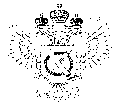 «Федеральная кадастровая палата Федеральной службы государственной регистрации, кадастра и картографии» по Ханты-Мансийскому автономному округу – Югре(Филиал ФГБУ «ФКП Росреестра»по Ханты-Мансийскому автономному округу – Югре)г.Ханты-Мансийск,							                                      Ведущий специалист по связямул. Студенческая, 29						                                  с общественностью Кройтор И.В.8(3467)371-709, 89003886879
e-mail: otdel.okad86@mail.ru Пресс-релиз12.08.2015Услуги Кадастровой палаты с доставкой на дом          Филиал Кадастровая палаты осуществляет услуги по выездному приему заявителей для приема и выдачи документов. В ходе выездного приема по вопросам государственного кадастра недвижимости и регистрации прав на недвижимое имущество Кадастровой палатой предоставляются услуги по кадастровому учету объектов недвижимости, регистрации прав на недвижимое имущество, а также по предоставлению сведений из ГКН и ЕГРП.Выездные приемы Кадастровой палаты сделали процесс получения государственных услуг более удобным, доступным для граждан и незаменимым для лиц с ограниченными возможностями. Для данной категории заявителей услуга осуществляется на безвозмездной основе.Так межрайонным и территориальными отделами филиала ФГБУ «ФКП Росреестра» по Ханты-Мансийскому автономному округу – Югре проводятся выездные консультации ветеранов Великой Отечественной войны, ветеранов боевых действий на территории Афганистана, ветеранов труда и приравненных к ним граждан, лиц с ограниченными возможностями, а также жителей отдаленных населенных пунктов.Представителями Кадастровой палаты неоднократно проводятся консультации в Совете ветеранов муниципальных образований, домах дневного пребывания пенсионеров, а также выезды на дом к ветеранам и инвалидам. Сегодня планируется провести очередное выездное консультирование, приуроченное ко Дню Инвалидов, которое состоится 3 декабря текущего года. Все выезды к данной категории граждан осуществляется на безвозмездной основе по предварительной записи, которую можно осуществить дистанционно на официальном сайте филиала ФГБУ «Федеральная кадастровая палата Федеральной службы государственной регистрации, кадастра и картографии» по Ханты-Мансийскому автономному округу – Югре.Спрос на данный вид услуги постоянно повышается, за первое полугодие текущего года Кадастровой палата осуществила более 86 выездных приемов. Услуга значительно экономит время заявителей и позволяет обеспечить равные условия всем заявителям. 